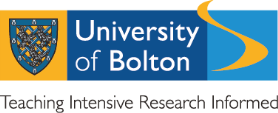 EQUAL OPPORTUNITIES MONITORING FORMThe University of Bolton is committed to developing positive policies to promote equal opportunities in employment and prohibiting unlawful or unfair discrimination on the grounds of an employee’s age, disability, gender re-assignment, marriage and civil partnership, pregnancy and maternity, race, religion or belief, sex and/or sexual orientation.In order to ensure that these policies are being carried out, and for no other purpose, all applicants for employment, promotion or other advancement are asked to provide this information.  Human Resources will be able to help if you have any queries: jobs@bolton.ac.uk.Thank-you for your co-operationDETAILS OF POSITION APPLYING FOR:DETAILS OF POSITION APPLYING FOR:Position applied for:Position reference number:PERSONAL INFORMATION:PERSONAL INFORMATION:Date of Birth:Nationality:Please no Please Note:  If you do not wish to provide any of the information requested, it would assist our monitoring process if  you could tick “prefer not to say” rather than leave the question blankHow would you describe your ethnic origin? (tick one):How would you describe your ethnic origin? (tick one):How would you describe your ethnic origin? (tick one):How would you describe your ethnic origin? (tick one):Prefer not to sayChineseWhiteOther Asian backgroundGypsy or TravellerMixed – White and Black CaribbeanBlack or Black British – CaribbeanMixed – White and Black AfricanBlack or Black British – AfricanMixed – White and AsianOther Black backgroundOther Mixed backgroundAsian or Asian British – IndianArabAsian or Asian British – PakistaniOther Ethnic backgroundAsian or Asian British – BangladeshiNot KnownWhat is your legal sex? (tick one):What is your legal sex? (tick one):What is your legal sex? (tick one):What is your legal sex? (tick one):MaleFemaleIs your gender identity the same as the gender you were originally assigned at birth? (tick one):Is your gender identity the same as the gender you were originally assigned at birth? (tick one):Is your gender identity the same as the gender you were originally assigned at birth? (tick one):Is your gender identity the same as the gender you were originally assigned at birth? (tick one):Prefer not to sayYesNoWhat is your sexual orientation? (tick one):What is your sexual orientation? (tick one):What is your sexual orientation? (tick one):What is your sexual orientation? (tick one):Prefer not to sayGay woman/lesbianBisexualHeterosexualGay manOtherDo you consider yourself to have a disability or disabilities? (tick one or more):Do you consider yourself to have a disability or disabilities? (tick one or more):No known disabilityPrefer not to sayTwo or more impairments and/or disabling medical conditionsA specific learning disability such as dyslexia, dyspraxia or AD(H)DGeneral learning disability (such as Down’s syndrome)A social/communication impairment such as Asperger’s syndrome/other autistic spectrum disorderA long-standing illness or health condition such as cancer, HIV, diabetes, chronic heart disease, or epilepsy)A mental health condition, such as depression, schizophrenia or anxiety disorderA physical impairment or mobility issues, such as difficulty using arms or using a wheelchair or crutchesDeaf or serious hearing impairmentBlind or serious visual impairment uncorrected by glassesA disability, impairment or medical condition that is not listed aboveWhat is your religion? (tick one):What is your religion? (tick one):What is your religion? (tick one):What is your religion? (tick one):Prefer not to say JewishNo religionMuslimBuddhistSikhChristianSpiritualHinduAny other religion or beliefHOW TO APPLY:Please return this form, along with the Confidential Record and Application Form, to: jobs@bolton.ac.uk.We would prefer that you email your completed forms to the above email address, however, if you are unable to do so, please return to:Human Resources, University of Bolton, Deane Road, Bolton, Lancashire, BL3 5AB.